HƯỚNG DẪN THỰC HIỆNHỌC PHẦN CHUYÊN ĐỀ / KHÓA LUẬN TỐT NGHIỆP NGÀNH: LUẬT KINH TẾ1. Giới thiệu học phần: Mã học phần: LAW1432 (chuyên đề), LAW1433 (khóa luận)Số tín chỉ: 06Học phần viết chuyên đề tốt nghiệp là học phần bắt buộc trong chương trình đào tạo tại trường Đại học Kinh tế - Tài chính TP.HCM (UEF). Học phần này giúp sinh viên áp dụng kiến thức lý thuyết và kỹ năng tư duy đã học vào việc nghiên cứu một vấn đề cụ thể gắn với hoạt động ngành, chuyên ngành được đào tạo. Kết thúc học phần, mỗi sinh viên phải trình bày kết quả nghiên cứu của mình dưới hình thức một chuyên đề / khóa luận tốt nghiệp. 2. Mục tiêu của học phần: Giúp sinh viênCó khả năng phát hiện một vấn đề nghiên cứu có ý nghĩa về lý luận và thực tiễn. Vấn đề nghiên cứu có thể gắn với hoạt động của đơn vị thực tập tốt nghiệp cũng có thể là một vấn đề vĩ mô gắn với hoạt động của cả ngành, của thị trường. Biết nhận diện và xác định: Tính cấp thiết của vấn đề nghiên cứu; Đối tượng nghiên cứu, Phạm vi nghiên cứu, Câu hỏi nghiên cứu cho các mục tiêu nghiên cứu cụ thể. Đồng thời xây dựng kế hoạch nghiên cứu vấn đề đã được xác định;Có thể tổng hợp, hệ thống hóa những vấn đề lý thuyết (nghiên cứu trước) có liên quan vấn đề nghiên cứu đã xác định (Literature Review). Biết xây dựng danh mục tài liệu trích dẫn hay danh mục tham khảo (References, Bibliography);Có thể tổng hợp, phân tích vấn đề nghiên cứu đã xác định. Biết vận dụng các hình thức thu thập dữ liệu, sử dụng các công cụ xử lý dữ liệu phù hợp. Từ đó, có thể đánh giá thực trạng, phát hiện và đề xuất giải quyết những vấn đề bất cập của đối tượng nghiên cứu.Phát triển phương pháp nghiên cứu khoa học và kỹ năng trình bày báo cáo nghiên cứu.3. Hình thức và nội dung của Chuyên đề/ Khóa luận tốt nghiệp: 3.1. Hình thức: Theo quyết quy định về tổ chức thực hiện học phần thực tập tốt nghiệp, chuyên đề, khóa luận/ đồ án tốt nghiệp.3.2. Nội dung:Sinh viên thực hiện chuyên đề /khóa luận tốt nghiệp bao gồm các mục sau:Phần mở đầuLý do chọn đề tài;Tình hình nghiên cứu đề tài;Đối tượng và phạm vi nghiên cứu;Phương pháp nghiên cứu;Kết cấu chung của đề tài.Phần lý luận tổng quanCơ sở lý luận (nếu là chuyên đề tốt nghiệp);Cơ sở khoa học của đề tài (nếu là khóa luận tốt nghiệp).Phần phân tích thực trạng của vấn đề nghiên cứuPhần đề xuất giải phápPhần kết luận: Có thể viết kết luận đóng lại vấn đề (tóm tắt lại những gì khóa luận đã làm được) hoặc mở vấn đề (những nghiên cứu có thể tiếp tục phát triển vấn đề).Danh mục tài liệu trích dẫn và tài liệu tham khảo (theo quy định)4. Giảng viên hướng dẫn: Giảng viên hướng dẫn do Khoa chuyên môn phân công nhằm:Hướng dẫn sinh viên về mặt phương pháp nghiên cứu trong việc thực hiện đề tài chuyên đề/ khóa luận tốt nghiệp;Giúp sinh viên củng cố những vấn đề lý thuyết có liên quan;Theo dõi, giám sát tiến độ thực hiện, đề xuất với Khoa quản lý dừng thực hiện đề tài nếu sinh viên thực hiện không đúng theo quy định chuyên môn, thời gian, tiến độ thực hiện,…Trong trường hợp cần thiết cho việc thu thập dữ liệu, sinh viên có thể mời thêm một chuyên viên hướng dẫn thực tiễn bên ngoài (từ đơn vị thực tập tốt nghiệp hoặc một chuyên gia ở các định chế tài chính, doanh nghiệp, cơ quan quản lý nhà nước,...). Trong trường hợp này, sinh viên cần thông báo trước cho khoa quản lý và giảng viên hướng dẫn được khoa phân công nhằm có cơ chế phối hợp.Đánh giá kết quả của học phần chuyên đề (chiếm 100% - ghi điểm Bảng điểm cuối kỳ) GVHD cùng với giảng viên khác đánh giá theo phiếu điểm có các nội dung theo quy định. Điểm đánh giá là trung bình cộng của 02 GV, tính theo thang điểm 10, làm tròn đến 01 số lẻ..Đánh giá kết quả của học phần khóa luận/ đồ án (chiếm 100% - ghi điểm Bảng điểm cuối kỳ) là thành viên HĐĐG không phải là chủ tịch, HĐĐG do Khoa quản lý đề xuất, Hiệu trưởng ban hành quyết định thành lập HĐĐG. Điểm đánh giá là trung bình cộng của các thành viên HĐĐG, tính theo thang điểm 10, làm tròn đến 01 số lẻ.5. Kế hoạch chi tiết6. Đánh giá chuyên đề tốt nghiệp hoặc khóa luận/đồ án tốt nghiệp: (Khoa chuyên ngành quy định chi tiết biểu điểm).Chuyên đề tốt nghiệp hoặc khóa luận/đồ án tốt nghiệp chỉ được đánh giá kết quả khi sinh viên đã hoàn thành thực tập tốt nghiệp.Điểm đánh giá của học phần chuyên đề hoặc khóa luận/đồ án tốt nghiệp (100%) theo thang điểm 10 làm tròn đến một chữ số thập phân, được tính vào điểm trung bình chung tích lũy của toàn khóa.Sinh viên bị điểm F/F+, phải đăng ký thực hiện lại học phần chuyên đề tốt nghiệp hoặc khóa luận/đồ án tốt nghiệp.Tổ chức đánh giá khóa luận/đồ án tốt nghiệpSinh viên trình bài báo cáo trước Hội đồng đánh giá.Hội đồng đánh giá khóa luận/đồ án tốt nghiệp do Khoa quản lý đề nghị và Hiệu trưởng quyết định thành lập. Số thành viên của mỗi hội đồng là 3 người (trong đó giảng viên hướng dẫn là 01 thành viên hội đồng, không phải là     Chủ tịch hội đồng). Điểm đánh giá khóa luận/đồ án tốt nghiệp của hội đồng là trung bình cộng các điểm của từng thành viên hội đồng.Kết quả đánh giá cuối cùng của khóa luận/đồ án tốt nghiệp được công bố và nộp về Phòng Đào tạo ngay sau mỗi buổi bảo vệ.Tổ chức đánh giá chuyên đề tốt nghiệpViệc đánh giá chuyên đề tốt nghiệp do giảng viên hướng dẫn cùng với 01 giảng viên khác đảm nhiệm theo sự phân công của Khoa quản lý. Điểm đánh giá Chuyên đề tốt nghiệp là điểm trung bình cộng các điểm của 02 giảng viên.Kết quả đánh giá cuối cùng của học phần chuyên đề tốt nghiệp được công bố chậm nhất là 2 tuần kể từ ngày kết thúc nộp báo cáo Chuyên đề tốt nghiệp theo thông báo.Khung chấm nội dung chuyên đề, gợi ý: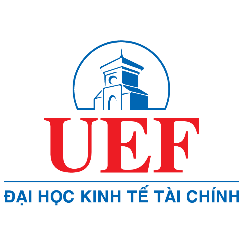 BỘ GIÁO DỤC VÀ ĐÀO TẠOTRƯỜNG ĐẠI HỌC KINH TẾ - TÀI CHÍNH TP.HCMKHOA LUẬT VÀ QUAN HỆ QUỐC TẾBướcChủ đềTham chiếu1Đăng ký học phầnĐăng ký đề tài chuyên đề/ khóa luậnXét duyệt danh sách chuyên đề / khóa luận tốt nghiệpKế hoạch thực tập và tốt nghiệp khóa học (P.ĐT)2Phân công giảng viên hướng dẫnDanh sách đăng ký học phần theo chuyên ngành3Định kỳ làm việc với GVHD để:Hướng dẫn chọn đề tài;Hướng dẫn viết đề cương chuyên đềHướng dẫn lập danh mục tài liệu trích dẫn, tài liệu tham khảo (References/ Bibliography);Hướng dẫn phương pháp thu thập và xử lý dữ liệu;Hướng dẫn trình bày báo cáo nghiên cứu;Tham vấn các vấn đề chuyên môn có liên quan.Quyết định hiện hànhHướng dẫn thực hiện học phần chuyên đề / khóa luận tốt nghiệp5Nộp chuyên đề/ khóa luận/ đồ án tốt nghiệpDanh sách ký nộp5Đánh giá Chuyên đề tốt nghiệpThang điểm đánh giá thang điểm 10 làm tròn 1 số lẻ.Giảng viên hướng dẫn trực tiếp đánh giá (GV1)Khoa quản lý phân công GV khác đánh giá (GV2) Điểm đánh giá học phần chuyên đề là trung bình cộng của 02 GV, kết quả ghi vào Bảng điểm cuối kỳ.5Đánh giá Khóa luận / đồ án tốt nghiệpThang điểm đánh giá thang điểm 10 làm tròn 1 số lẻ.Sinh viên phải trình bày trước HĐĐG (buổi bảo vệ).Thành lập hội đổng (03 thành viên do Khoa quả lý đề nghị, GVHD là 01 thành viên, không phải là chủ tịch HĐ).Kết quả đánh giá là trung bình cộng của các thành viên HĐĐG và ghi vào Bảng điểm cuối kỳ.5Trả kết quảBảng điểm cuối kỳTiêu chíĐiểmHình thức trình bày theo đúng quy định, văn phong trong sáng, mạch lạc, độ dài đúng quy định (độ dài 30 trang + 15%)1Phần mở đầu: nêu được sự cần thiết của đề tài, vấn đề nghiên cứu, phạm vi nghiên cứu, phương pháp nghiên cứu nội dung nghiên cứu.1Phần lý luận tổng quan: Nêu được cơ sở lý luận và cơ sở thực tiễn một cách đầy đủ, súc tích, gắn với đối tượng nghiên cứu.2.0Phần phân tích thực tiễn: Biết cách áp dụng lý thuyết trình bày ở phần lý luận tổng quan để phân tích thực trạng của vấn đề nghiên cứu, phát hiện những bất hợp lý và lý giải nguyên nhân của các vấn đề.3.0Phần đề xuất giải pháp: Đề xuất ra những giải pháp hợp lý nhằm cải thiện hiện trạng, giải quyết những bất cập đã phát hiện.2,5Phần kết luận: Khẳng định những gì mà khóa luận đã làm được hoặc những hướng nghiên cứu phát triển.0.5Tổng điểm10,0